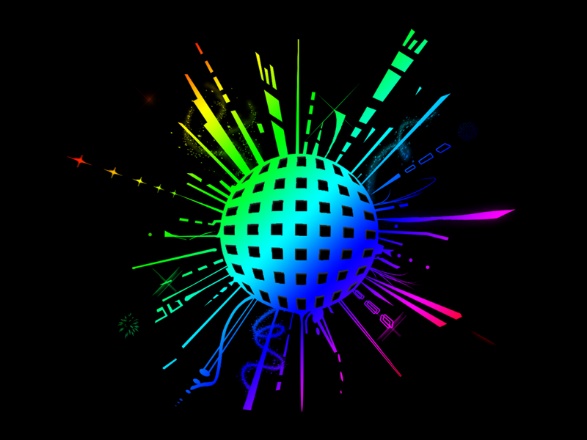 Thank you for joining us at our 2nd Annual Puttin’ on the Blitz Tournament!April 25th and 26th 2015Location: Adams County Regional Park-Al Lesser Building and 4H center,						9755 Henderson Rd, Brighton, CO 80601Set up will be Friday April 24th around 4pm, anyone able to help would be appreciated!Crating is assigned, but unfortunately not available until Saturday morning due to a 4H event. We have decided to open the building 30 minutes earlier for those that may want extra time. Please see maps for your clubs location. Some will be in the Al Lesser building while the rest will be inside the 4H building. We are asking everyone to please be flexible and considerate of others as we will not have as much space as we normally do. Every effort will be made to ensure maximum space allowed for all.Anyone having special crating needs or concerns please contact Fran at fshepherd64@gmail.comSaturday April 25th:Buildings Opens: 6:30am (to allow for crating time)Check in: 7:15amMeasuring: 7:30amCaptains Meeting: 7:45amRacing Starts: 8:00am----------------------------------------------------------------------Sunday April 6th:Buildings Opens: 7:00amCheck in: 7:15amMeasuring: 7:30amCaptains Meeting: 7:45amRacing Starts: 8:00am*Lunch Break for both days TBDScoring: In all racing, 1 point is earned for each heat won. Heats ending in a tie will result in each team receiving ½ point. Bonus point will be given if the majority of the heats are won within a race.Ties: Ties will be broken by the fastest legal time from head to head competition, if still tied, then the fastest legal time of the day.Judges: We are excited to have joining us Dale Smith from Omaha who is also a supervising Judge. Laura Sheldon as 2nd Judge and Katie will be beginning her judge apprenticeship! It is also a great time to measure if anyone has or planned to apply for a height card. Line/Box Judges: Will be assigned but please help out anywhere you can. We will have a workers raffle with great prizes on the honor system and available at the raffle table. One ticket for each race judged. We will also give one ticket each to box loaders and to shaggers as well.Flyball Geek- We will be using Andy McBride’s electronic race counter so you can track upcoming races via their website. www.flyballgeek.com. For your convenience, we will have a monitor set up in the 4H crating building to help keep track of the races, everyone will need to help remember to hit “refresh” to keep it on the current races. Parking: We have limited parking directly around the 4H building and now possibly even less due to unforeseen construction we just learned about. We were told they would work with the contractors to ensure us room and safety; this construction is near the 4H building. Once they get started we will be monitoring it and will let everyone know if anything arises. There is room for everyone to drop off/load up and there is plenty of parking in the lot across from Al Lesser and beside it which is where the grassy potty area will be located as well.RV Camping: Is allowed but must be set up through Adams county, hook up sites are already full, there may be additional dry camping sites for $10 a night. Please call: 303-637-8000There is Adams County High School Rodeo and Auto Auction also scheduled in the complex.No Overnight Parking Allowed. All Dogs must be kept on leash in accordance with Brighton/Adams County laws. Potty area is grass located on the side of the building. Poop station and bags will be available. Please clean up after your dog and avoid accidents on the sides of the buildings, in buildings or anywhere not designated. If accidents occur please clean up immediately. There will be clean up spray bottles inside both buildings if needed.Food/Drink:  We are allowed to bring in our own food and non-alcoholic beverages! There are fast food options nearby if you prefer 5 mins away Walmart with Subway and McDonalds 128th and Quebec. We also reserved the 4H building Kitchen for your convenience; plenty of counter space, outlets, microwave and sink; plenty of room for all crock pots but NO dogs allowed Please. We suggest you label your items and make sure to clean up after yourselves and remember to bring eating and serving utensils as none will be provided.Vendors: A big Thank You to our vendors for generously donating to our workers raffle! Colleens Pet massage: will be available Sat and Sun from about 10-4pm both days.www.massagetherapyforanimals.comColleen is a graduate of Rocky Mountain School of Animal Acupressure and massage. $1/minute for regular massage, trigger point sessions are $25. Cash, Check or Card.Itza Tug and Collars: Custom made Tugs, Collars and Leashes; designed just for you!https://www.facebook.com/ITZATugEmergency Vet Info: Veterinary: 303-451-1333Community Pet Hospital 24 hours12311 Washington ST. Thornton, Co 80602Total Estimated Time: 20 minutes: approx. 9 milesStart out going west on 124th (right turn out of regional park) At stop sign turn rightNext stop sign turn leftTake 128th all the way to Washington street Take left onto Washington street12311 washington on right side (west side)Medical: (303) 280-6640Northwest Suburban ER12793 Holly St.
Thornton, CO 80241Total Estimated Time: 3 Minutes/Distance: 3.07  miles1.	Start out going west on Henderson Rd toward Fairgrounds Rd. (go 0.69 miles)2. Turn right onto Riverdale Rd. (go 0.28 miles)3.	Take the 1st left onto E 128th Ave.4. Turn left onto Holly St.	12793 HOLLY ST is on the right.